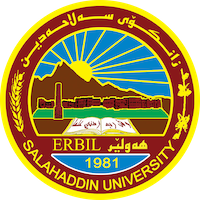 Academic Curriculum Vitae 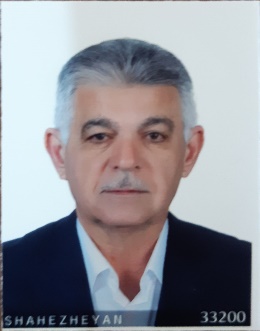 Personal Information: Full Name: Dr. Kasim Saeed HadiAcademic Title: Assistant ProfessorEmail: kasim.hadi@su.edu.krdMobile: +9647504789744Education:Employment:Assignments and Posts:Teaching experience:Teaching ActivitiesResearch and publicationsPublished articles, papers and researches:Gulf Journal of Mathematics and Science, Synthesis of imide and isoimide, (1987).ZANCO, Synthesis of three member sulfide rings, (1989).Science and Nature, Determination of trace water and acetaldehyde, (1990).ZANCO, Synthesis of cyanide ion exchanger (1996). ZANCO, Synthesis of polyarylene sulfone (2003).JDU, Synthesis of Copolyethers, (2004).Synthesis and characterization of sulfonated aryl ether sulfones as proton fuel cell (2012)Production of biodiesel from vegetable oils International journal of applied chemistry (2014)Specification and characterization of biodiesel oils International journal of applied chemistry (2015)Specification and Evaluation of Diesel Fuel used in Electricity Generation in Erbil 2020, Zanco Journal of Pure and Applied Sciences 32 (5), 92-105Evaluation of Gasoline Samples from Several Erbil Petrol Stations 2023, Zanco Journal of Pure and Applied Sciences 35 (2), 189-196Conferences and courses attended2000  Higher education Conference in Kurdistan Region.1997 3rd Scientific Conference of Salahaddin University, Erbil-Iraq1987 13th Scientific Conference of Salahaddin University, Erbil-IraqProfessional memberships 2000 to date a member of Chemical Society in Kurdistan Region1986- 1991 Member of The Chemical Society of Iraq.Professional Social Network Accounts:ORCID ID: 0009-0003-2745-5152Academic Profile:  https://academics.su.edu.krd/kasim.hadi LinkedIn:  https://www.linkedin.com/in/kasim-saade-hadi-6a9669278/ Scholar Account:  https://scholar.google.com/citations?view_op=list_works&hl=en&user=NzS8C3AAAAAJ ResearchGate: https://www.researchgate.net/profile/Kasim-Barznji From- ToDegreeCollege-UniversityCountry1996PhD Degree in Polymer ChemistryCollege of Science- University of SalahaddinIraq1986Master’s Degree in Organic Chemistry, Department of ChemistryCollege of Science- University of BaghdadIraq1980B.Sc. Chemistry, Department of Chemistry, College of Science- University of BaghdadIraqFrom- ToPost Department -College University1987 to dateLecturer of Polymer Petroleum Chemistry, Industrial Chemistry and Organic ChemistryChemistry Department-College of ScienceSalahaddin University1997 to dateMember of Scientific and high education committeeChemistry Department-College of ScienceSalahaddin University2003 to 2015Member of the Scientific upgrading committee in the College of scienceChemistry Department-College of ScienceSalahaddin University2003-2009Member of central Scientific upgrading committeeSalahaddin UniversitySalahaddin University5 yearsHead or Member of supporting Scientific researches committeeChemistry Department-College of ScienceSalahaddin University10 yearsHead or member of preliminary examination committeeChemistry Department-College of ScienceSalahaddin UniversityFrom- ToSubject Stage-CollegeUniversity1997- to datePolymer Chemsitry4th -year students / Chemistry Department-College of ScienceSalahaddin University1999-2008Petroleum Chemistry3rd-year students / Chemistry Department-College of ScienceSalahaddin University1999-2008Industrial Chemistry3rd-year students / Chemistry Department-College of ScienceSalahaddin University